附件2第二届教职工台球比赛二维码报名表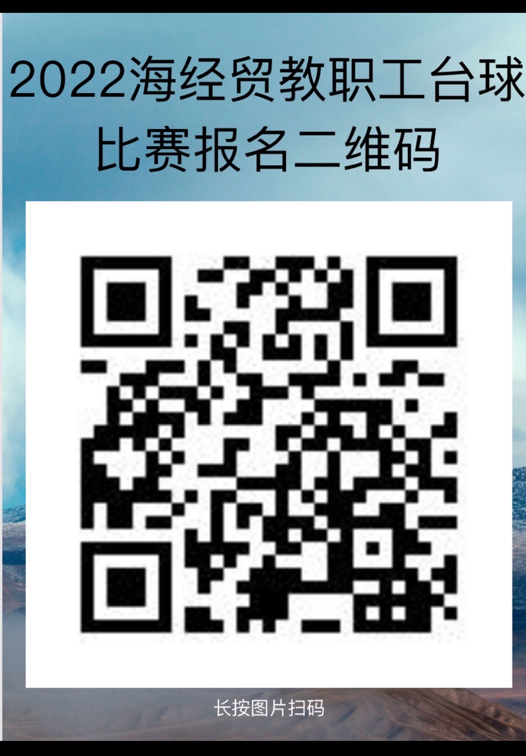 联系人：颜海明  联系电话：13178993906  微信号：YY1315020042。